Publicado en Sant Cugat del Vallès el 20/04/2017 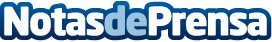 Market Development presenta el logotipo conmemorativo del decimoquinto aniversarioLa compañía de azafatas, RRPP y protocolo, con sede en Sant Cugat del Vallés, sorteará un viaje para dos personas durante esta semanaDatos de contacto:e-deon.netComunicación · Diseño · Marketing931929647Nota de prensa publicada en: https://www.notasdeprensa.es/market-development-presenta-el-logotipo Categorias: Marketing Cataluña Recursos humanos Consultoría http://www.notasdeprensa.es